IZREŽI I ZALIJEPI NA JABUKU :   Kako si se osjećao danas dok si slavio Dan jabuka?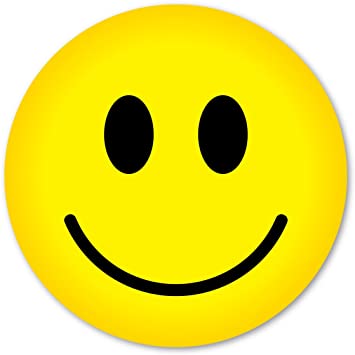 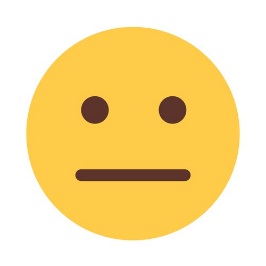 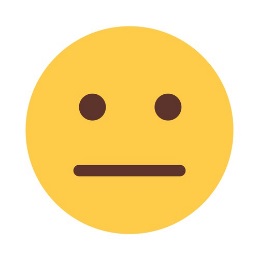 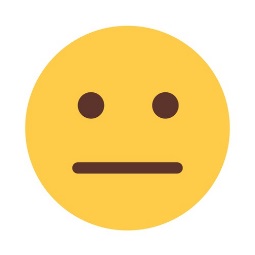 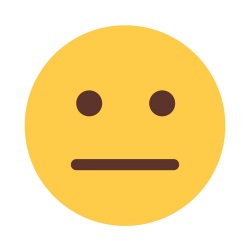 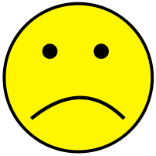 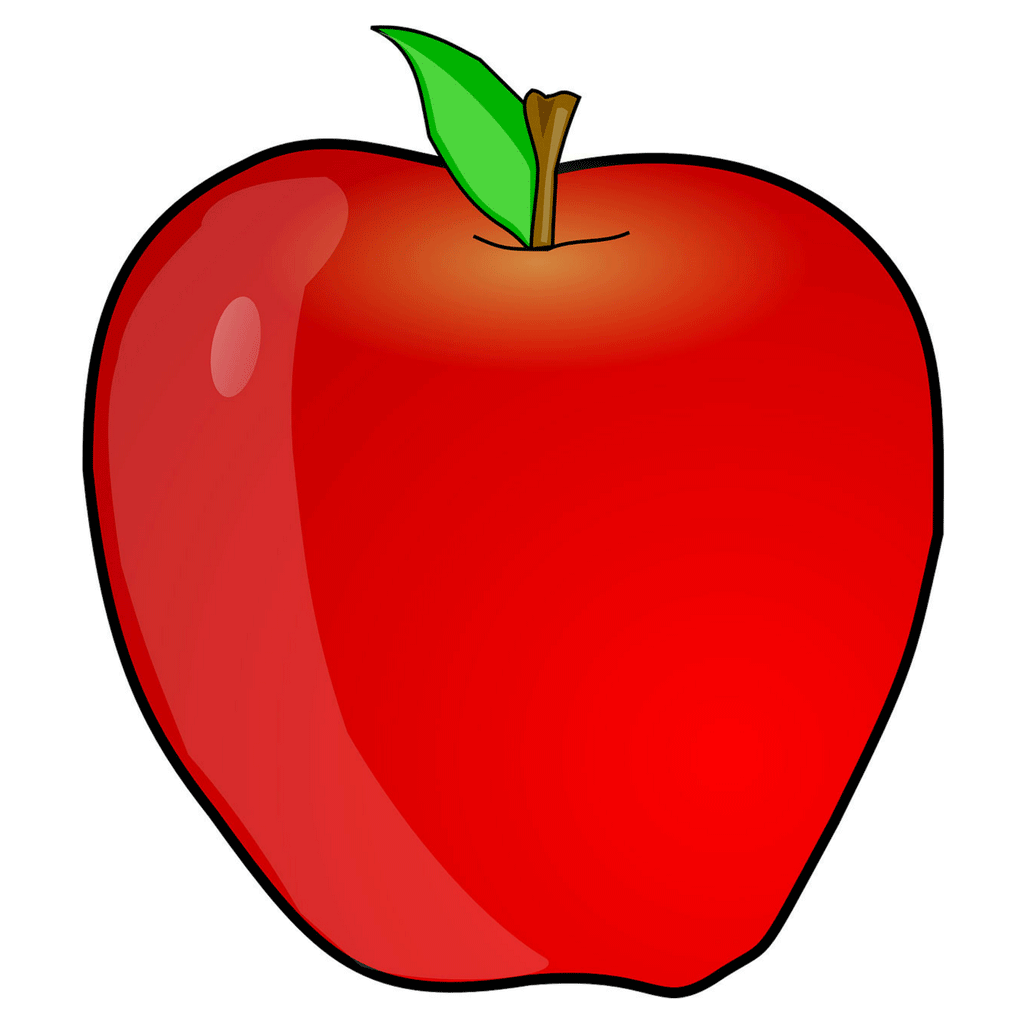 Stavi oznaku „ +“   gdje smatraš da je potrebno. Dan jabuka 2020.           DA   NISAM SIGURAN         NEUPOZNAO SAM NEKE SORTE JABUKANAUČIO SAM NEKE IZREKE O JABUKAMAZNAM PISATI ČINKVINUZNAM POPUNITI STUPČASTI DIJAGRAMZNAM ČITATI JEDNOSTAVNE TABLICEZADOVOLJAN SAM SVOJIM SUDJELOVANJEM PONOVIO BIH OVAJ DAN